		2010年5月17日，日内瓦尊敬的先生/女士，1	继2010年4月1日和2010年4月16日电信标准化局AAP-33和AAP-34号预告之后并根据A.8建议书（2008年，约翰内斯堡）第6.2段的规定，我谨通知您：第13研究组在其于2010年4月30日举行的全体会议上批准了ITU-T Y.2012修订建议书和ITU-T Y.1911与Y.2206新建议书草案。2	已批准的ITU-T Y.2012修订建议书和ITU-T Y.1911与Y.2206新建议书草案的标题为：	Y.2012 –NGN的功能要求与结构	Y.1911 – IPTV业务与游牧：提供单播的方案与功能结构	Y.2206 – 分布式业务网（DSN）的能力要求3	可通过ITU-T网站在线查询有关的专利信息。4	ITU-T网站上将很快提供预出版的建议书的案文。5	国际电联将尽快出版该/这些建议书。顺致敬意！电信标准化局主任
	马尔科姆•琼森电信标准化局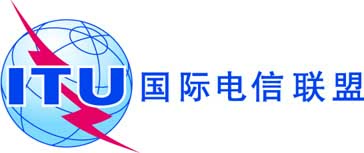 文号：电信标准化局第108号通函COM 13/TK- 致国际电联各成员国主管部门；- 致ITU-T部门成员；- 致ITU-T部门准成员电话：
传真：电子
邮件：

+41 22 730 5126
+41 22 730 5853tsbsg13@itu.int抄送：- 第13研究组正副主席；- 电信发展局主任；- 无线电通信局主任事由：批准ITU-T Y.2012修订建议书和ITU-T Y.1911 和Y.2206新建议书的工作